
__________
[Club Year]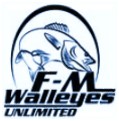 
__________
[Club Year]Membership Application and RenewalMembership Application and RenewalMembership Application and RenewalMembership Application and RenewalMembership Application and RenewalMembership Application and RenewalMembership Application and RenewalMembership Application and RenewalMembership Application and RenewalMembership Application and RenewalMembership Application and RenewalMembership Application and RenewalMembership Application and RenewalMembership Application and RenewalMembership Application and RenewalMembership Application and RenewalMembership Application and Renewal
__________
[Club Year]
__________
[Club Year]F-M Walleyes Unlimited, Inc. a non-profit dedicated to preservation and improvement of fishing. Visit: fmwalleyes.com and “Follow Us”- on Facebook and TwitterF-M Walleyes Unlimited, Inc. a non-profit dedicated to preservation and improvement of fishing. Visit: fmwalleyes.com and “Follow Us”- on Facebook and TwitterF-M Walleyes Unlimited, Inc. a non-profit dedicated to preservation and improvement of fishing. Visit: fmwalleyes.com and “Follow Us”- on Facebook and TwitterF-M Walleyes Unlimited, Inc. a non-profit dedicated to preservation and improvement of fishing. Visit: fmwalleyes.com and “Follow Us”- on Facebook and TwitterF-M Walleyes Unlimited, Inc. a non-profit dedicated to preservation and improvement of fishing. Visit: fmwalleyes.com and “Follow Us”- on Facebook and TwitterF-M Walleyes Unlimited, Inc. a non-profit dedicated to preservation and improvement of fishing. Visit: fmwalleyes.com and “Follow Us”- on Facebook and TwitterF-M Walleyes Unlimited, Inc. a non-profit dedicated to preservation and improvement of fishing. Visit: fmwalleyes.com and “Follow Us”- on Facebook and TwitterF-M Walleyes Unlimited, Inc. a non-profit dedicated to preservation and improvement of fishing. Visit: fmwalleyes.com and “Follow Us”- on Facebook and TwitterF-M Walleyes Unlimited, Inc. a non-profit dedicated to preservation and improvement of fishing. Visit: fmwalleyes.com and “Follow Us”- on Facebook and TwitterF-M Walleyes Unlimited, Inc. a non-profit dedicated to preservation and improvement of fishing. Visit: fmwalleyes.com and “Follow Us”- on Facebook and TwitterF-M Walleyes Unlimited, Inc. a non-profit dedicated to preservation and improvement of fishing. Visit: fmwalleyes.com and “Follow Us”- on Facebook and TwitterF-M Walleyes Unlimited, Inc. a non-profit dedicated to preservation and improvement of fishing. Visit: fmwalleyes.com and “Follow Us”- on Facebook and TwitterF-M Walleyes Unlimited, Inc. a non-profit dedicated to preservation and improvement of fishing. Visit: fmwalleyes.com and “Follow Us”- on Facebook and TwitterF-M Walleyes Unlimited, Inc. a non-profit dedicated to preservation and improvement of fishing. Visit: fmwalleyes.com and “Follow Us”- on Facebook and TwitterF-M Walleyes Unlimited, Inc. a non-profit dedicated to preservation and improvement of fishing. Visit: fmwalleyes.com and “Follow Us”- on Facebook and TwitterF-M Walleyes Unlimited, Inc. a non-profit dedicated to preservation and improvement of fishing. Visit: fmwalleyes.com and “Follow Us”- on Facebook and TwitterF-M Walleyes Unlimited, Inc. a non-profit dedicated to preservation and improvement of fishing. Visit: fmwalleyes.com and “Follow Us”- on Facebook and Twitter
__________
[Club Year]
__________
[Club Year]Membership year:Membership year:Membership year:Membership year:Membership year:Membership year:Membership year:One year from payment of duesOne year from payment of duesOne year from payment of duesOne year from payment of duesOne year from payment of duesOne year from payment of duesOne year from payment of dues
__________
[Club Year]
__________
[Club Year]Application: [Check  one]>>>>Application: [Check  one]>>>>Application: [Check  one]>>>>Application: [Check  one]>>>>Application: [Check  one]>>>> New New New New New Renew Renew Renew Renew Renew
__________
[Club Year]
__________
[Club Year]Status:   Individual & Family = [$25 USD]Status:   Individual & Family = [$25 USD]Status:   Individual & Family = [$25 USD]Status:   Individual & Family = [$25 USD]Status:   Individual & Family = [$25 USD]Status:   Individual & Family = [$25 USD]Status:   Individual & Family = [$25 USD]Status:   Individual & Family = [$25 USD]Status:   Individual & Family = [$25 USD] Jr. Member (17 & under) = FREE Jr. Member (17 & under) = FREE Jr. Member (17 & under) = FREE Jr. Member (17 & under) = FREE Jr. Member (17 & under) = FREE Jr. Member (17 & under) = FREE Jr. Member (17 & under) = FREE Jr. Member (17 & under) = FREEPayment:Payment: Cash Cash Check #: ______ Check #: ______ Check #: ______ Check #: ______Total:Total:Total:Total:_____________________Name(s)Name(s)__________________________________________________________________________________________________________________________________________________________________________________________________________________________________________________________________________________________________________________________________________________________________________________________________________________________________________________________________________________________________________________________________________________________________________________________________________________________________________________________________________________________________________________________________________________________________________________________________________________________________________________________________________________________________________________________________________________________________________________________________________________________________________________________________________________________________________________________________________________________________AddressAddress__________________________________________________________________________________________________________________________________________________________________________________________________________________________________________________________________________________________________________________________________________________________________________________________________________________________________________________________________________________________________________________________________________________________________________________________________________________________________________________________________________________________________________________________________________________________________________________________________________________________________________________________________________________________________________________________________________________________________________________________________________________________________________________________________________________________________________________________________________________________________CityCity________________________________________________________________________________________________________________________________________________________________________________________________________________________________________________________________State _____State _____State _____State _____Zip _________-_______Zip _________-_______Zip _________-_______Zip _________-_______Zip _________-_______Phone(s):Preferred:Preferred:(____) ____-______(____) ____-______(____) ____-______Alternate:Alternate:Alternate:Alternate:(____) ____-______(____) ____-______(____) ____-______(____) ____-______(____) ____-______Email (required): ___________________________________________________________Email (required): ___________________________________________________________Email (required): ___________________________________________________________Email (required): ___________________________________________________________Email (required): ___________________________________________________________Email (required): ___________________________________________________________Email (required): ___________________________________________________________Email (required): ___________________________________________________________Email (required): ___________________________________________________________Email (required): ___________________________________________________________Email (required): ___________________________________________________________Email (required): ___________________________________________________________Email (required): ___________________________________________________________Email (required): ___________________________________________________________Email (required): ___________________________________________________________Email (required): ___________________________________________________________Email (required): ___________________________________________________________Email (required): ___________________________________________________________Email (required): ___________________________________________________________>>> Pay with a credit card online at FMWalleyes.com/join <<<>>> Pay with a credit card online at FMWalleyes.com/join <<<>>> Pay with a credit card online at FMWalleyes.com/join <<<>>> Pay with a credit card online at FMWalleyes.com/join <<<>>> Pay with a credit card online at FMWalleyes.com/join <<<>>> Pay with a credit card online at FMWalleyes.com/join <<<>>> Pay with a credit card online at FMWalleyes.com/join <<<>>> Pay with a credit card online at FMWalleyes.com/join <<<>>> Pay with a credit card online at FMWalleyes.com/join <<<>>> Pay with a credit card online at FMWalleyes.com/join <<<>>> Pay with a credit card online at FMWalleyes.com/join <<<>>> Pay with a credit card online at FMWalleyes.com/join <<<>>> Pay with a credit card online at FMWalleyes.com/join <<<>>> Pay with a credit card online at FMWalleyes.com/join <<<>>> Pay with a credit card online at FMWalleyes.com/join <<<>>> Pay with a credit card online at FMWalleyes.com/join <<<>>> Pay with a credit card online at FMWalleyes.com/join <<<>>> Pay with a credit card online at FMWalleyes.com/join <<<>>> Pay with a credit card online at FMWalleyes.com/join <<<Membership acceptance is subject to: 1.] Receipt of this application, 2.] Payment of dues in-full, and 3.] Approval by the board of directors for the membership year listed above.Membership acceptance is subject to: 1.] Receipt of this application, 2.] Payment of dues in-full, and 3.] Approval by the board of directors for the membership year listed above.Membership acceptance is subject to: 1.] Receipt of this application, 2.] Payment of dues in-full, and 3.] Approval by the board of directors for the membership year listed above.Membership acceptance is subject to: 1.] Receipt of this application, 2.] Payment of dues in-full, and 3.] Approval by the board of directors for the membership year listed above.Membership acceptance is subject to: 1.] Receipt of this application, 2.] Payment of dues in-full, and 3.] Approval by the board of directors for the membership year listed above.Membership acceptance is subject to: 1.] Receipt of this application, 2.] Payment of dues in-full, and 3.] Approval by the board of directors for the membership year listed above.Membership acceptance is subject to: 1.] Receipt of this application, 2.] Payment of dues in-full, and 3.] Approval by the board of directors for the membership year listed above.Membership acceptance is subject to: 1.] Receipt of this application, 2.] Payment of dues in-full, and 3.] Approval by the board of directors for the membership year listed above.Membership acceptance is subject to: 1.] Receipt of this application, 2.] Payment of dues in-full, and 3.] Approval by the board of directors for the membership year listed above.Membership acceptance is subject to: 1.] Receipt of this application, 2.] Payment of dues in-full, and 3.] Approval by the board of directors for the membership year listed above.Membership acceptance is subject to: 1.] Receipt of this application, 2.] Payment of dues in-full, and 3.] Approval by the board of directors for the membership year listed above.Membership acceptance is subject to: 1.] Receipt of this application, 2.] Payment of dues in-full, and 3.] Approval by the board of directors for the membership year listed above.Membership acceptance is subject to: 1.] Receipt of this application, 2.] Payment of dues in-full, and 3.] Approval by the board of directors for the membership year listed above.Membership acceptance is subject to: 1.] Receipt of this application, 2.] Payment of dues in-full, and 3.] Approval by the board of directors for the membership year listed above.Membership acceptance is subject to: 1.] Receipt of this application, 2.] Payment of dues in-full, and 3.] Approval by the board of directors for the membership year listed above.Membership acceptance is subject to: 1.] Receipt of this application, 2.] Payment of dues in-full, and 3.] Approval by the board of directors for the membership year listed above.Membership acceptance is subject to: 1.] Receipt of this application, 2.] Payment of dues in-full, and 3.] Approval by the board of directors for the membership year listed above.Membership acceptance is subject to: 1.] Receipt of this application, 2.] Payment of dues in-full, and 3.] Approval by the board of directors for the membership year listed above.Membership acceptance is subject to: 1.] Receipt of this application, 2.] Payment of dues in-full, and 3.] Approval by the board of directors for the membership year listed above.Applicant’s Signature: ___________________________________________________Applicant’s Signature: ___________________________________________________Applicant’s Signature: ___________________________________________________Applicant’s Signature: ___________________________________________________Applicant’s Signature: ___________________________________________________Applicant’s Signature: ___________________________________________________Applicant’s Signature: ___________________________________________________Applicant’s Signature: ___________________________________________________Applicant’s Signature: ___________________________________________________Applicant’s Signature: ___________________________________________________Applicant’s Signature: ___________________________________________________Applicant’s Signature: ___________________________________________________Office use only:Office use only:Amount:$_______Amount:$_______Amount:$_______Amount:$_______RecordedDate_______Mail to: FM Walleyes Unlimited Inc., PO Box 1017, Moorhead, MN 56560Mail to: FM Walleyes Unlimited Inc., PO Box 1017, Moorhead, MN 56560Mail to: FM Walleyes Unlimited Inc., PO Box 1017, Moorhead, MN 56560Mail to: FM Walleyes Unlimited Inc., PO Box 1017, Moorhead, MN 56560Mail to: FM Walleyes Unlimited Inc., PO Box 1017, Moorhead, MN 56560Mail to: FM Walleyes Unlimited Inc., PO Box 1017, Moorhead, MN 56560Mail to: FM Walleyes Unlimited Inc., PO Box 1017, Moorhead, MN 56560Mail to: FM Walleyes Unlimited Inc., PO Box 1017, Moorhead, MN 56560Mail to: FM Walleyes Unlimited Inc., PO Box 1017, Moorhead, MN 56560Mail to: FM Walleyes Unlimited Inc., PO Box 1017, Moorhead, MN 56560Mail to: FM Walleyes Unlimited Inc., PO Box 1017, Moorhead, MN 56560Mail to: FM Walleyes Unlimited Inc., PO Box 1017, Moorhead, MN 56560Rev. April 2018
Rev. April 2018
Accounting: Accounting: Accounting: Accounting: Membership: 
__________
[Club Year]
__________
[Club Year]Membership Application and RenewalMembership Application and RenewalMembership Application and RenewalMembership Application and RenewalMembership Application and RenewalMembership Application and RenewalMembership Application and RenewalMembership Application and RenewalMembership Application and RenewalMembership Application and RenewalMembership Application and RenewalMembership Application and RenewalMembership Application and RenewalMembership Application and RenewalMembership Application and RenewalMembership Application and RenewalMembership Application and Renewal
__________
[Club Year]
__________
[Club Year]F-M Walleyes Unlimited, Inc. a non-profit dedicated to preservation and improvement of fishing. Visit: fmwalleyes.com and “Follow Us”- on Facebook and TwitterF-M Walleyes Unlimited, Inc. a non-profit dedicated to preservation and improvement of fishing. Visit: fmwalleyes.com and “Follow Us”- on Facebook and TwitterF-M Walleyes Unlimited, Inc. a non-profit dedicated to preservation and improvement of fishing. Visit: fmwalleyes.com and “Follow Us”- on Facebook and TwitterF-M Walleyes Unlimited, Inc. a non-profit dedicated to preservation and improvement of fishing. Visit: fmwalleyes.com and “Follow Us”- on Facebook and TwitterF-M Walleyes Unlimited, Inc. a non-profit dedicated to preservation and improvement of fishing. Visit: fmwalleyes.com and “Follow Us”- on Facebook and TwitterF-M Walleyes Unlimited, Inc. a non-profit dedicated to preservation and improvement of fishing. Visit: fmwalleyes.com and “Follow Us”- on Facebook and TwitterF-M Walleyes Unlimited, Inc. a non-profit dedicated to preservation and improvement of fishing. Visit: fmwalleyes.com and “Follow Us”- on Facebook and TwitterF-M Walleyes Unlimited, Inc. a non-profit dedicated to preservation and improvement of fishing. Visit: fmwalleyes.com and “Follow Us”- on Facebook and TwitterF-M Walleyes Unlimited, Inc. a non-profit dedicated to preservation and improvement of fishing. Visit: fmwalleyes.com and “Follow Us”- on Facebook and TwitterF-M Walleyes Unlimited, Inc. a non-profit dedicated to preservation and improvement of fishing. Visit: fmwalleyes.com and “Follow Us”- on Facebook and TwitterF-M Walleyes Unlimited, Inc. a non-profit dedicated to preservation and improvement of fishing. Visit: fmwalleyes.com and “Follow Us”- on Facebook and TwitterF-M Walleyes Unlimited, Inc. a non-profit dedicated to preservation and improvement of fishing. Visit: fmwalleyes.com and “Follow Us”- on Facebook and TwitterF-M Walleyes Unlimited, Inc. a non-profit dedicated to preservation and improvement of fishing. Visit: fmwalleyes.com and “Follow Us”- on Facebook and TwitterF-M Walleyes Unlimited, Inc. a non-profit dedicated to preservation and improvement of fishing. Visit: fmwalleyes.com and “Follow Us”- on Facebook and TwitterF-M Walleyes Unlimited, Inc. a non-profit dedicated to preservation and improvement of fishing. Visit: fmwalleyes.com and “Follow Us”- on Facebook and TwitterF-M Walleyes Unlimited, Inc. a non-profit dedicated to preservation and improvement of fishing. Visit: fmwalleyes.com and “Follow Us”- on Facebook and TwitterF-M Walleyes Unlimited, Inc. a non-profit dedicated to preservation and improvement of fishing. Visit: fmwalleyes.com and “Follow Us”- on Facebook and Twitter
__________
[Club Year]
__________
[Club Year]Membership year:Membership year:Membership year:Membership year:Membership year:Membership year:Membership year:One year from payment of duesOne year from payment of duesOne year from payment of duesOne year from payment of duesOne year from payment of duesOne year from payment of duesOne year from payment of dues
__________
[Club Year]
__________
[Club Year]Application: [Check  one]>>>>Application: [Check  one]>>>>Application: [Check  one]>>>>Application: [Check  one]>>>>Application: [Check  one]>>>> New New New New New Renew Renew Renew Renew Renew
__________
[Club Year]
__________
[Club Year]Status:   Individual & Family = [$25 USD]Status:   Individual & Family = [$25 USD]Status:   Individual & Family = [$25 USD]Status:   Individual & Family = [$25 USD]Status:   Individual & Family = [$25 USD]Status:   Individual & Family = [$25 USD]Status:   Individual & Family = [$25 USD]Status:   Individual & Family = [$25 USD]Status:   Individual & Family = [$25 USD] Jr. Member (17 & under) = FREE Jr. Member (17 & under) = FREE Jr. Member (17 & under) = FREE Jr. Member (17 & under) = FREE Jr. Member (17 & under) = FREE Jr. Member (17 & under) = FREE Jr. Member (17 & under) = FREE Jr. Member (17 & under) = FREEPayment:Payment: Cash Cash Check #: ______ Check #: ______ Check #: ______ Check #: ______Total:Total:Total:Total:_____________________Name(s)Name(s)__________________________________________________________________________________________________________________________________________________________________________________________________________________________________________________________________________________________________________________________________________________________________________________________________________________________________________________________________________________________________________________________________________________________________________________________________________________________________________________________________________________________________________________________________________________________________________________________________________________________________________________________________________________________________________________________________________________________________________________________________________________________________________________________________________________________________________________________________________________________________AddressAddress__________________________________________________________________________________________________________________________________________________________________________________________________________________________________________________________________________________________________________________________________________________________________________________________________________________________________________________________________________________________________________________________________________________________________________________________________________________________________________________________________________________________________________________________________________________________________________________________________________________________________________________________________________________________________________________________________________________________________________________________________________________________________________________________________________________________________________________________________________________________________CityCity________________________________________________________________________________________________________________________________________________________________________________________________________________________________________________________________State _____State _____State _____State _____Zip _________-_______Zip _________-_______Zip _________-_______Zip _________-_______Zip _________-_______Phone(s):Preferred:Preferred:(____) ____-______(____) ____-______(____) ____-______Alternate:Alternate:Alternate:Alternate:(____) ____-______(____) ____-______(____) ____-______(____) ____-______(____) ____-______Email (required): ___________________________________________________________Email (required): ___________________________________________________________Email (required): ___________________________________________________________Email (required): ___________________________________________________________Email (required): ___________________________________________________________Email (required): ___________________________________________________________Email (required): ___________________________________________________________Email (required): ___________________________________________________________Email (required): ___________________________________________________________Email (required): ___________________________________________________________Email (required): ___________________________________________________________Email (required): ___________________________________________________________Email (required): ___________________________________________________________Email (required): ___________________________________________________________Email (required): ___________________________________________________________Email (required): ___________________________________________________________Email (required): ___________________________________________________________Email (required): ___________________________________________________________Email (required): ___________________________________________________________>>> Pay with a credit card online at FMWalleyes.com/join <<<>>> Pay with a credit card online at FMWalleyes.com/join <<<>>> Pay with a credit card online at FMWalleyes.com/join <<<>>> Pay with a credit card online at FMWalleyes.com/join <<<>>> Pay with a credit card online at FMWalleyes.com/join <<<>>> Pay with a credit card online at FMWalleyes.com/join <<<>>> Pay with a credit card online at FMWalleyes.com/join <<<>>> Pay with a credit card online at FMWalleyes.com/join <<<>>> Pay with a credit card online at FMWalleyes.com/join <<<>>> Pay with a credit card online at FMWalleyes.com/join <<<>>> Pay with a credit card online at FMWalleyes.com/join <<<>>> Pay with a credit card online at FMWalleyes.com/join <<<>>> Pay with a credit card online at FMWalleyes.com/join <<<>>> Pay with a credit card online at FMWalleyes.com/join <<<>>> Pay with a credit card online at FMWalleyes.com/join <<<>>> Pay with a credit card online at FMWalleyes.com/join <<<>>> Pay with a credit card online at FMWalleyes.com/join <<<>>> Pay with a credit card online at FMWalleyes.com/join <<<>>> Pay with a credit card online at FMWalleyes.com/join <<<Membership acceptance is subject to: 1.] Receipt of this application, 2.] Payment of dues in-full, and 3.] Approval by the board of directors for the membership year listed above.Membership acceptance is subject to: 1.] Receipt of this application, 2.] Payment of dues in-full, and 3.] Approval by the board of directors for the membership year listed above.Membership acceptance is subject to: 1.] Receipt of this application, 2.] Payment of dues in-full, and 3.] Approval by the board of directors for the membership year listed above.Membership acceptance is subject to: 1.] Receipt of this application, 2.] Payment of dues in-full, and 3.] Approval by the board of directors for the membership year listed above.Membership acceptance is subject to: 1.] Receipt of this application, 2.] Payment of dues in-full, and 3.] Approval by the board of directors for the membership year listed above.Membership acceptance is subject to: 1.] Receipt of this application, 2.] Payment of dues in-full, and 3.] Approval by the board of directors for the membership year listed above.Membership acceptance is subject to: 1.] Receipt of this application, 2.] Payment of dues in-full, and 3.] Approval by the board of directors for the membership year listed above.Membership acceptance is subject to: 1.] Receipt of this application, 2.] Payment of dues in-full, and 3.] Approval by the board of directors for the membership year listed above.Membership acceptance is subject to: 1.] Receipt of this application, 2.] Payment of dues in-full, and 3.] Approval by the board of directors for the membership year listed above.Membership acceptance is subject to: 1.] Receipt of this application, 2.] Payment of dues in-full, and 3.] Approval by the board of directors for the membership year listed above.Membership acceptance is subject to: 1.] Receipt of this application, 2.] Payment of dues in-full, and 3.] Approval by the board of directors for the membership year listed above.Membership acceptance is subject to: 1.] Receipt of this application, 2.] Payment of dues in-full, and 3.] Approval by the board of directors for the membership year listed above.Membership acceptance is subject to: 1.] Receipt of this application, 2.] Payment of dues in-full, and 3.] Approval by the board of directors for the membership year listed above.Membership acceptance is subject to: 1.] Receipt of this application, 2.] Payment of dues in-full, and 3.] Approval by the board of directors for the membership year listed above.Membership acceptance is subject to: 1.] Receipt of this application, 2.] Payment of dues in-full, and 3.] Approval by the board of directors for the membership year listed above.Membership acceptance is subject to: 1.] Receipt of this application, 2.] Payment of dues in-full, and 3.] Approval by the board of directors for the membership year listed above.Membership acceptance is subject to: 1.] Receipt of this application, 2.] Payment of dues in-full, and 3.] Approval by the board of directors for the membership year listed above.Membership acceptance is subject to: 1.] Receipt of this application, 2.] Payment of dues in-full, and 3.] Approval by the board of directors for the membership year listed above.Membership acceptance is subject to: 1.] Receipt of this application, 2.] Payment of dues in-full, and 3.] Approval by the board of directors for the membership year listed above.Applicant’s Signature: ___________________________________________________Applicant’s Signature: ___________________________________________________Applicant’s Signature: ___________________________________________________Applicant’s Signature: ___________________________________________________Applicant’s Signature: ___________________________________________________Applicant’s Signature: ___________________________________________________Applicant’s Signature: ___________________________________________________Applicant’s Signature: ___________________________________________________Applicant’s Signature: ___________________________________________________Applicant’s Signature: ___________________________________________________Applicant’s Signature: ___________________________________________________Applicant’s Signature: ___________________________________________________Office use only:Office use only:Amount:$_______Amount:$_______Amount:$_______Amount:$_______RecordedDate_______Mail to: FM Walleyes Unlimited Inc., PO Box 1017, Moorhead, MN 56560Mail to: FM Walleyes Unlimited Inc., PO Box 1017, Moorhead, MN 56560Mail to: FM Walleyes Unlimited Inc., PO Box 1017, Moorhead, MN 56560Mail to: FM Walleyes Unlimited Inc., PO Box 1017, Moorhead, MN 56560Mail to: FM Walleyes Unlimited Inc., PO Box 1017, Moorhead, MN 56560Mail to: FM Walleyes Unlimited Inc., PO Box 1017, Moorhead, MN 56560Mail to: FM Walleyes Unlimited Inc., PO Box 1017, Moorhead, MN 56560Mail to: FM Walleyes Unlimited Inc., PO Box 1017, Moorhead, MN 56560Mail to: FM Walleyes Unlimited Inc., PO Box 1017, Moorhead, MN 56560Mail to: FM Walleyes Unlimited Inc., PO Box 1017, Moorhead, MN 56560Mail to: FM Walleyes Unlimited Inc., PO Box 1017, Moorhead, MN 56560Mail to: FM Walleyes Unlimited Inc., PO Box 1017, Moorhead, MN 56560Rev. April 2018
Rev. April 2018
Accounting: Accounting: Accounting: Accounting: Membership: 